                Vadovaudamasi Lietuvos Respublikos vietos savivaldos įstatymo 18 straipsnio 1 dalimi, atsižvelgdama į Pagėgių savivaldybės Pagėgių lopšelio-darželio direktorės pavaduotojos, laikinai pavaduojančios direktorę, 2020 m. kovo 4 d. raštą Nr. 9 „Dėl mokytojo padėjėjo 0,5 etato įsteigimo Pagėgių lopšelyje-darželyje“, Pagėgių savivaldybės taryba n u s p r e n d ž i a:1. Pakeisti Pagėgių savivaldybės švietimo įstaigų darbuotojų (išskyrus  pedagogus), finansuojamų iš savivaldybės biudžeto, nustatyto etatų skaičiaus, patvirtinto Pagėgių savivaldybės tarybos 2019 m. birželio 25 d. sprendimu Nr. T-110 „Pagėgių savivaldybės švietimo įstaigų darbuotojų etatų (išskyrus pedagogus), finansuojamų iš savivaldybės biudžeto, skaičiaus nustatymo“, lentelės:                1.1. pakeisti 7 eilutę vietoje skaičiaus „14,25“ įrašyti skaičių „14,75“ ir ją išdėstyti taip:                  1.2. pakeisti eilutę „Iš viso etatų 96,7“ įrašant „Iš viso etatų 97,2“ ir ją išdėstyti taip:                2. Šis sprendimas įsigalioja nuo 2020 m. gegužės 1 d.                 3. Sprendimą paskelbti Pagėgių savivaldybės interneto svetainėje www.pagegiai.lt.  Šis sprendimas gali būti skundžiamas Lietuvos Respublikos administracinių ginčų komisijos Klaipėdos apygardos skyriui (H.Manto g. 37, 92236 Klaipėda) Lietuvos Respublikos ikiteisminio administracinių ginčų nagrinėjimo tvarkos įstatymo nustatyta tvarka arba Regionų apygardos administracinio teismo Klaipėdos rūmams (Galinio Pylimo g. 9, 91230 Klaipėda) Lietuvos Respublikos administracinių bylų teisenos įstatymo nustatyta tvarka per 1 (vieną) mėnesį nuo sprendimo paskelbimo ar įteikimo suinteresuotam asmeniui dienos. Savivaldybės meras				           Vaidas Bendaravičius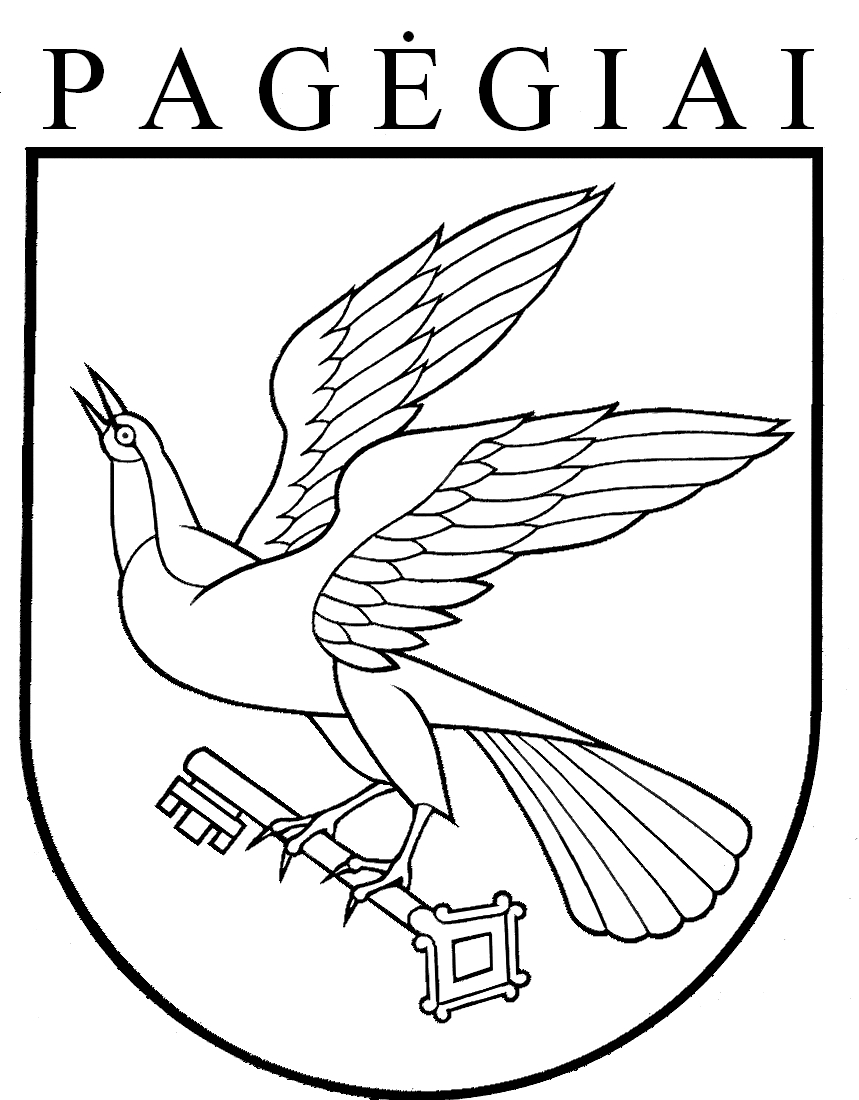 Pagėgių savivaldybės tarybasprendimasDĖL PAGĖGIŲ SAVIVALDYBĖS TARYBOS 2019 M. birželio 25 D. SPRENDIMO NR. T-110 „DĖL PAGĖGIŲ SAVIVALDYBĖS ŠVIETIMO ĮSTAIGŲ DARBUOTOJŲ ETATŲ (IŠSKYRUS PEDAGOGUS), FINANSUOJAMŲ IŠ SAVIVALDYBĖS BIUDŽETO, SKAIČIAUS NUSTATYMO“ PAKEITIMO 2020 m. balandžio 23 d. Nr. T-70Pagėgiai1.Pagėgių lopšelis-darželis14,75Iš viso etatų97,2